介護ベッドの使い方についての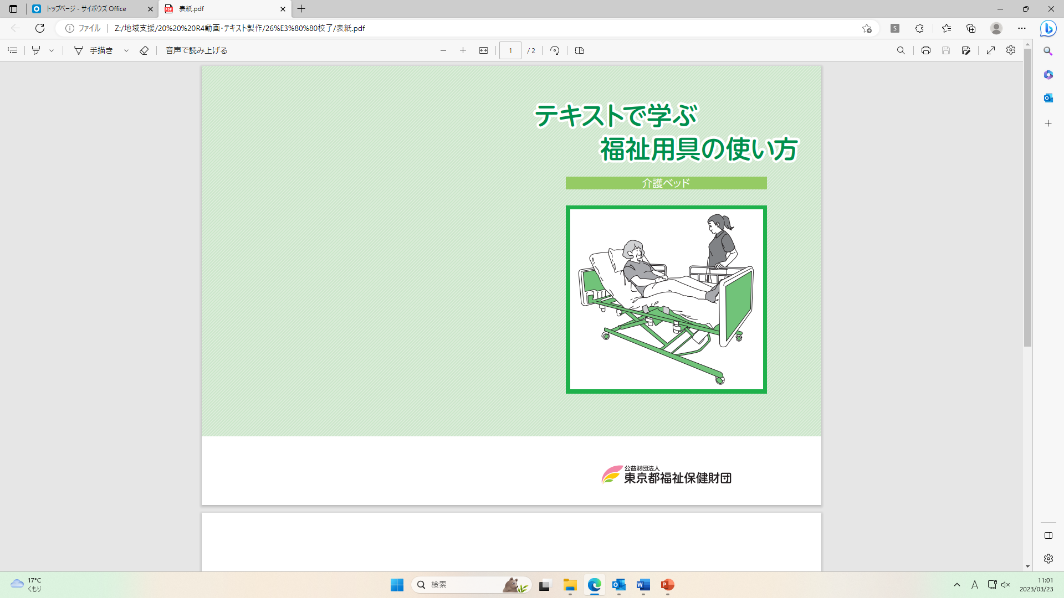 動画とテキストを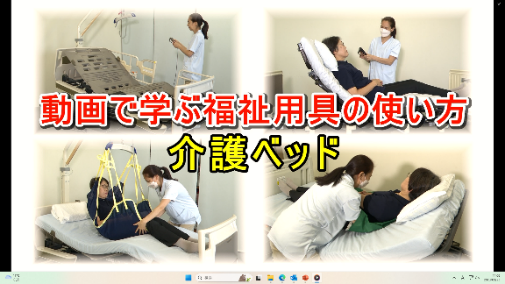 製作いたしました！貴施設の新人職員研修などに、ぜひご活用ください。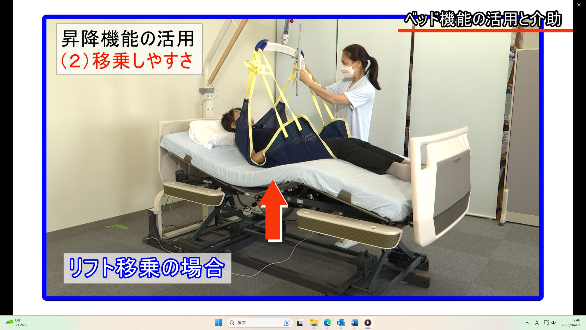 約30分間の動画となっており、介護ベッドの基本的な機能から、活用と介助方法、事故を防ぐための対応策まで幅広く学ぶことができます。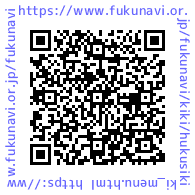 動画は、とうきょう福祉ナビゲーションに掲載しており、どなたでもご覧いただけます！QRコード又は　　福ナビ　福祉用具　 で検索 https://www.fukunavi.or.jp/fukunavi/kiki/hukusikiki_menu.html約30ページの冊子（A5サイズ）で、動画と併用することにより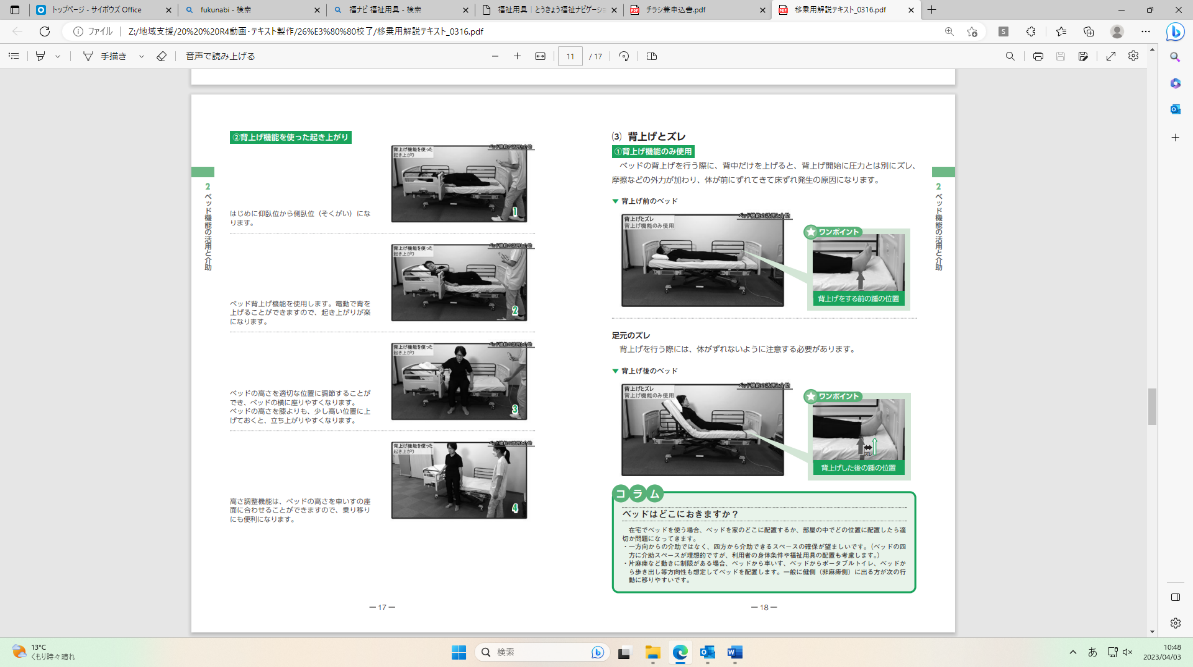 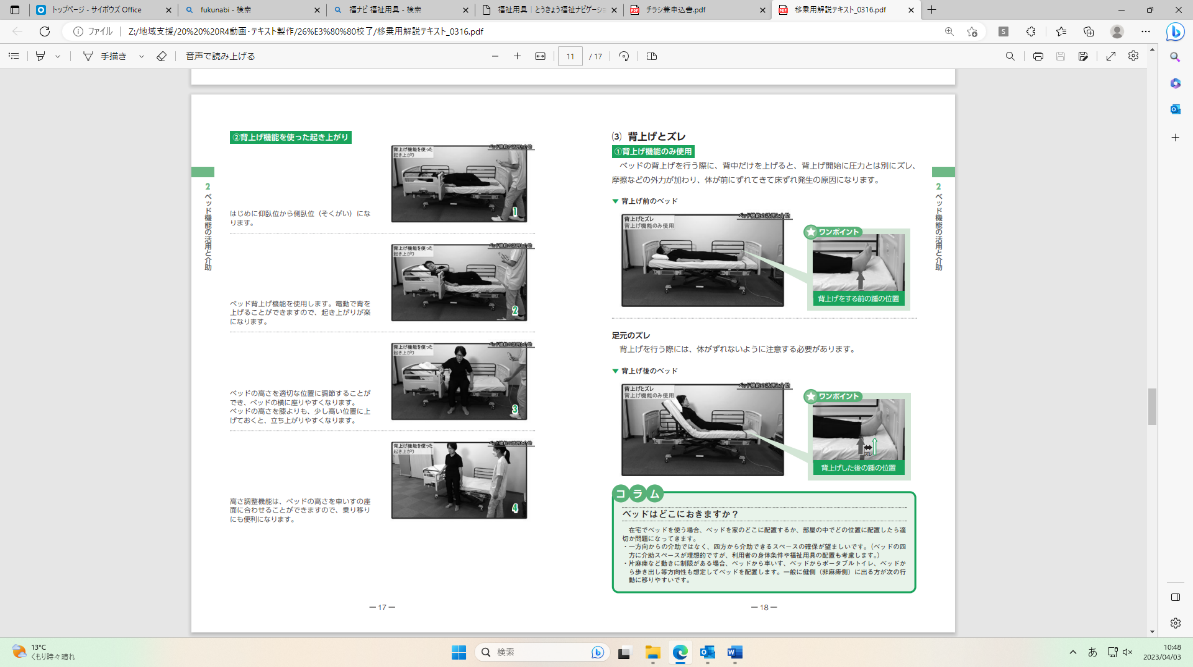 学習効果をさらに高めることができます。コラムなど、動画では紹介しきれなかった情報が満載です。テキストは申し込みが必要です。（無料）皆様のお申し込みをお待ちしております！申込書は裏面にございますテキスト教材申込方法1．お申し込みから教材到着までの流れ２．お申し込み先（公財）東京都福祉保健財団　福祉情報部福祉人材対策室 地域支援担当mail：yougumoushikomi@fukushizaidan.jpFAX：03-3344-85313．テキストのお申し込みにあたってのご注意※施設等にご所属の場合、代表として１枠でのお申込みをお願いいたします。※数に限りがございますので、１枠につきテキストの申し込み冊数の上限は３冊とさせていただきます。また、無くなり次第受付終了となりますので、悪しからずご了承ください。---------------------------------切り取らずにそのまま送ってください--------------------------------　　　　　　　 　  申　込　書　　　    ＿＿年＿＿月＿＿日申込希望冊数申込希望冊数（　　　　　　　）冊　　※１枠につき、上限３冊です。施設名施設名申込者名申込者名（ふりがな）_ _ _ _ _ _ _ _ _ _ _ _ _ _ _ _ _ _ _ _ _ _ _ _メールアドレスメールアドレス送付先住　所（〒　　　　　－　　　　　　）送付先電　話　　　　（　　　　　　）　　　　　